ANNEXE 1 - CONTEXTUALISATION DES ŒUVRES ÉTUDIÉES1b- Le Chant du monde de Jean Lurçat au musée Jean-Lurçat et de la Tapisserie contemporaine à Angers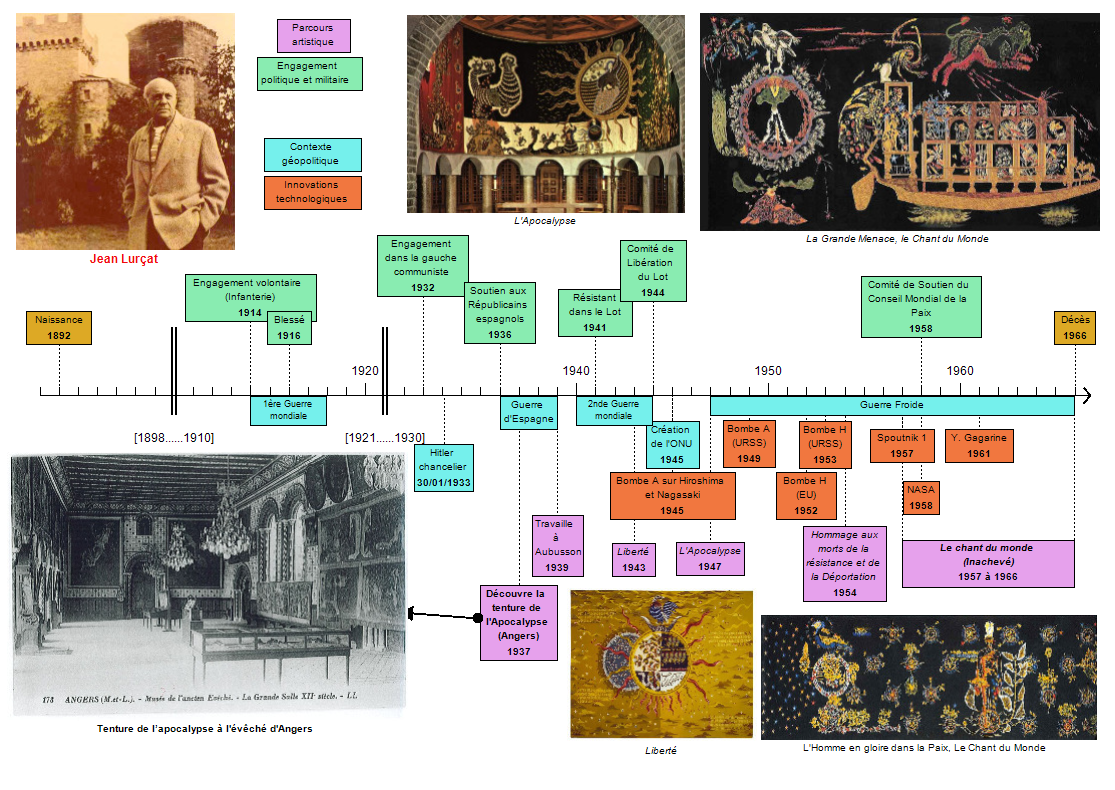 